В соответствии с Федеральным законом от 6 октября 2003 года № 131-ФЗ "Об общих принципах организации местного самоуправления в Российской Федерации", Федеральным законом от 29 декабря 2012 года № 273-ФЗ "Об образовании в Российской Федерации", Законом Нижегородской области от 28 ноября 2013 года №160-3 «О предоставлении органам местного самоуправления муниципальных районов и городских округов Нижегородской области субвенций на исполнение полномочий в сфере общего образования»,Земское собрание решило:1. Обеспечить финансирование расходов по оплате медицинских осмотров работников муниципальных образовательных учреждений, оплате труда работников муниципальных образовательных учреждений, хозяйственных и иных расходов, непосредственно не связанных с образовательным процессом за счет средств бюджета Варнавинского муниципального района. 2. Опубликовать настоящее решение в районной газете «Новый путь» и разместить на официальном сайте Варнавинского муниципального района «Варнавино-район.рф» в информационно-телекоммуникационной сети "Интернет". Председатель земского собранияВарнавинского муниципального района 					В.Ю.ШтановГлава местного самоуправленияВарнавинского муниципального района					С.А.СмирновЗЕМСКОЕ  СОБРАНИЕ  ВАРНАВИНСКОГО МУНИЦИПАЛЬНОГО РАЙОНАРЕШЕНИЕ29.10.2021 г.                                                                                          № 52О порядке оплаты расходов на проведение обязательных предварительных и периодических медицинских осмотров работников муниципальных образовательных учреждений, оплате труда работников муниципальных образовательных учреждений, хозяйственных и иных расходов, непосредственно не связанных с образовательным процессом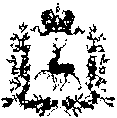 